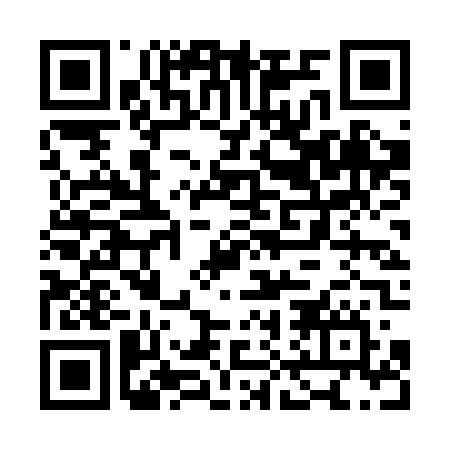 Ramadan times for Borsov, Czech RepublicMon 11 Mar 2024 - Wed 10 Apr 2024High Latitude Method: Angle Based RulePrayer Calculation Method: Muslim World LeagueAsar Calculation Method: HanafiPrayer times provided by https://www.salahtimes.comDateDayFajrSuhurSunriseDhuhrAsrIftarMaghribIsha11Mon4:284:286:1512:033:595:535:537:3412Tue4:254:256:1312:034:015:545:547:3613Wed4:234:236:1112:034:025:565:567:3714Thu4:214:216:0912:034:035:585:587:3915Fri4:184:186:0612:024:045:595:597:4116Sat4:164:166:0412:024:066:016:017:4217Sun4:144:146:0212:024:076:026:027:4418Mon4:114:116:0012:014:086:046:047:4619Tue4:094:095:5812:014:106:056:057:4820Wed4:074:075:5612:014:116:076:077:5021Thu4:044:045:5312:014:126:096:097:5122Fri4:024:025:5112:004:136:106:107:5323Sat3:593:595:4912:004:146:126:127:5524Sun3:573:575:4712:004:166:136:137:5725Mon3:543:545:4511:594:176:156:157:5926Tue3:523:525:4311:594:186:166:168:0127Wed3:493:495:4011:594:196:186:188:0328Thu3:473:475:3811:584:206:206:208:0429Fri3:443:445:3611:584:226:216:218:0630Sat3:423:425:3411:584:236:236:238:0831Sun4:394:396:3212:585:247:247:249:101Mon4:364:366:3012:575:257:267:269:122Tue4:344:346:2812:575:267:277:279:143Wed4:314:316:2512:575:277:297:299:164Thu4:284:286:2312:565:287:307:309:185Fri4:264:266:2112:565:297:327:329:206Sat4:234:236:1912:565:317:337:339:227Sun4:204:206:1712:565:327:357:359:248Mon4:184:186:1512:555:337:377:379:279Tue4:154:156:1312:555:347:387:389:2910Wed4:124:126:1112:555:357:407:409:31